Himoinsa HYW-17 Т5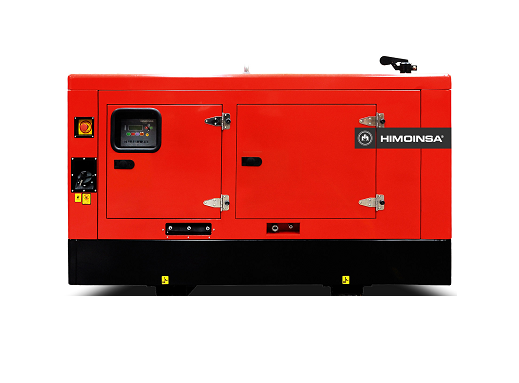 Дизельный генератор Himoinsa HYW-17 Т5 мощностью 13.9 кВт и напряжением 400/230 В. Оснащён дизельным двигателем Yanmar 4TNV88BGGEH. Исполнение – в кожухе. Основные характеристикиОсновные характеристикиХарактеристики двигателяХарактеристики двигателяМарка ДГУHimoinsa (Испания)ПроизводительYanmar (Япония)Модель ДГУHYW-17 Т5Модель4TNV88BGGEHИсполнение Шумозащитный кожухТип двигателядизельный, четырехтактныйОсновная мощность (Prime power), кВА/кВт (PRP) 117,4 / 13,9Номинальная мощность на выходе PRP, кВт16,4Резервная мощность (Emergency Stand-by Power), кВА/кВт (ESP) 218,6 / 14,9Номинальная мощность на выходе ESP, кВт17,7Номинальная сила тока, А25Рабочий объём двигателя, л2,19Род токапеременный, 3-фазныйВид наддува воздухаатмосферныйВыходное напряжение, В400 / 230Система впрыска топливапрямойЧастота выходного напряжения, Гц50Частота вращения двигателя, об/мин1500Расход топлива при нагрузке 110%, л/ч4,63ОхлаждениежидкостноеРасход топлива при нагрузке 100%, л/ч4,27Вид топливасезонное дизельное топливоРасход топлива при нагрузке 75%, л/ч3,29Количество, расположение цилиндров4, рядноеРасход топлива при нагрузке 50%, л/ч2,40Регулятор частоты вращения двигателямеханическийДлина, мм2100Электрическая система, В12Ширина, мм975Общий объем масла, л7,4Высота, мм1350Общий объем антифриза, л5,5Сухой вес, кг765Тип аккумуляторной батареигелеваяЕмкость стандартного топливного бака, л100Уровень звукового давления на 7 м, dB(A)61 ± 2,4